ANNEX 1 – ALL SUPPLIERS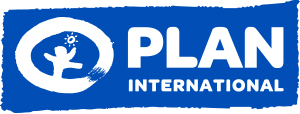 Confirmation of intention to tender I, ___________________________________________ (name of Company’s Representative) for and on behalf of ____________________________________________________________________________________________________________________________________________________________________________________________________________________________________________________________________________ (Company’s name and address) have received copies of all documents listed above and intend / do not intend (delete as appropriate) to submit a tender for consideration by the closing date for the offer.Name:		_______________________________Email:		_______________________________Signed:	_______________________________ Date:		_______________________________Please return a copy of this completed schedule toNigeria.procurement@plan-international.orgas soon as possible